Сотрудник Департамента ГОЧСиПБ спас девушку в метро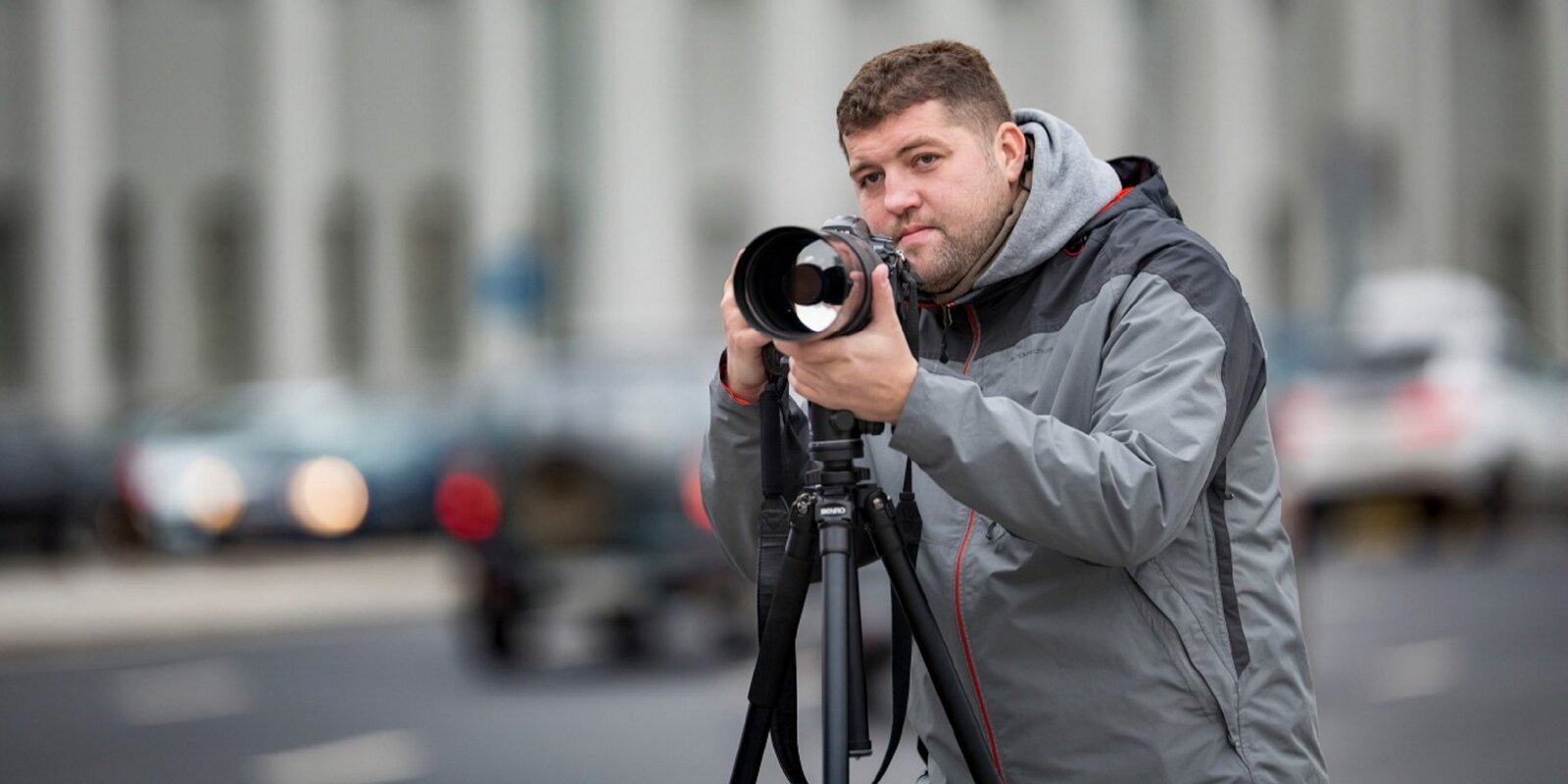 На станции «Красносельская» сотрудник Департамента по делам гражданской обороны, чрезвычайным ситуациям и пожарной безопасности города Москвы оказал помощь девушке, упавшей на рельсы метро.Ожидая поезд на станции «Красносельская», Кирилл Кравченко услышал звук падения человека на рельсы. Подбежав к краю противоположной платформы, он увидел упавшую на рельсы девушку. Молодой человек оценил расстояние до приближающегося поезда, спрыгнул вниз, не задевая контактного рельса, помог девушке подняться и провел в начало путей, где дождался сотрудников полиции и метрополитена.Сотрудники Департамента ГОЧСиПБ напоминают о необходимости соблюдения правил безопасности при нахождении в метрополитене.При падении на рельсы в метро не трогайте контактный рельс и не пытайтесь выбраться самостоятельно. Если при падении вы не пострадали, и поезда нет, идите по ходу движения поезда до начала платформы к черно-белой разметке и ожидайте там работника метро.Если вы не можете встать и приближается состав, ложитесь в желоб между рельсами лицом вниз, головой к поезду и постарайтесь не шевелиться. В этом случае поезд, даже проехав, не причинит вам вреда. Не двигайтесь до тех пор, пока машинист электропоезда или дежурный персонал не придет на помощь.